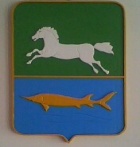 АДМИНИСТРАЦИЯ НАРЫМСКОГО СЕЛЬСКОГО ПОСЕЛЕНИЯПАРАБЕЛЬСКОГО РАЙОНА ТОМСКОЙ ОБЛАСТИПОСТАНОВЛЕНИЕ18.10.2017											№ 84аОб утверждении порядка получения разрешения представителя нанимателя (работодателя) на участие на безвозмездной основе лиц, замещающих в администрации Нарымского сельского поселения должности муниципальной службы, в управлении некоммерческой организацией (кроме политической партии), жилищным, жилищно-строительным, гаражным кооперативом, садоводческим, огородническим, дачным потребительским кооперативами, товариществами собственников недвижимости в качестве единоличного исполнительного органа или вхождение в состав их коллегиальных органов управленияВ соответствии с пунктом 3 части 1 статьи 14 Федерального закона от 02.03.2007 № 25-ФЗ «О муниципальной службе в Российской Федерации», руководствуясь Уставом Нарымского сельского поселения, постановляю:1. Утвердить Порядок получения разрешения представителя нанимателя (работодателя) на участие на безвозмездной основе лиц, замещающих в администрации Нарымского сельского поселения должности муниципальной службы, в управлении некоммерческой организацией (кроме политической партии), жилищным, жилищно-строительным, гаражным кооперативом, садоводческим, огородническим, дачным потребительским кооперативами, товариществами собственников недвижимости в качестве единоличного исполнительного органа или вхождение в состав их коллегиальных органов управления (далее - Порядок) согласно приложению к настоящему постановлению.2. Опубликовать настоящее постановление в информационном бюллетени Администрации и Совета Нарымского сельского поселения  и разместить на официальном сайте в информационно-телекоммуникационной сети «Интернет» http://narimskoe.ru3. Настоящее постановление вступает в силу на следующий день после дня его официального опубликования.4. Контроль за исполнением настоящего постановления оставляю за собой. Глава поселения                                                                                            С.В.Абдрашитова Т.А.Чаплинская3 32 32Рассылка:Администрация-2Приложение к постановлению администрации Нарымского сельского поселенияОт 18.10.2017 № 84аПорядокполучения разрешения представителя нанимателя (работодателя)на участие на безвозмездной основе лиц, замещающихв Администрации Нарымского сельского поселения должности муниципальной службы, в управлении некоммерческой организацией (кроме политической партии), жилищным, жилищно-строительным, гаражным кооперативом, садоводческим, огородническим, дачным потребительским кооперативами, товариществами собственников недвижимости в качестве единоличного исполнительного органа или вхождение в состав их коллегиальных органов управления1. Настоящий Порядок определяет процедуру получения разрешения Главы Нарымского сельского поселения (далее - представитель нанимателя) на участие на безвозмездной основе лиц, замещающих в Администрации Нарымского сельского поселения должности муниципальной службы (далее - муниципальный служащий), в управлении некоммерческой организацией (кроме политической партии), жилищным, жилищно-строительным, гаражным кооперативом, садоводческим, огородническим, дачным потребительским кооперативом, товариществом собственников недвижимости в качестве единоличного исполнительного органа или вхождение в состав их коллегиальных органов управления (далее - управление некоммерческой организацией).2. До начала осуществления деятельности по управлению некоммерческой организацией муниципальный служащий, изъявивший желание участвовать на безвозмездной основе в управлении некоммерческой организацией, представляет в Администрацию Нарымского сельского поселения письменное ходатайство по форме согласно приложению 1 к настоящему Порядку.3. Прием, регистрация, учет и хранение ходатайств осуществляются Специалистом, уполномоченным на совершение указанных действий в соответствии с действующим законодательством и муниципальными правовыми актами муниципального образования «Нарымское сельское поселение». Ходатайство регистрируется в день поступления в журнале, который ведется по форме согласно приложению 2 к настоящему Порядку.Листы журнала должны быть пронумерованы, прошиты и скреплены печатью Администрации Нарымского сельского поселения.4. Специалист передает ходатайство представителю нанимателя в течение одного рабочего дня со дня регистрации ходатайства.5. Представитель нанимателя в течение трех рабочих дней со дня получения ходатайства принимает одно из следующих решений:1) удовлетворить ходатайство при отсутствии у муниципального служащего конфликта интересов или возможности возникновения конфликта интересов у муниципального служащего при его участии в управлении некоммерческой организацией;2) отказать в удовлетворении ходатайства в случае наличия конфликта интересов или возможности возникновения конфликта интересов у муниципального служащего при его участии в управлении некоммерческой организацией.6. Решение представителя нанимателя оформляется в виде резолюции на ходатайстве.7. Представитель нанимателя передает ходатайство Специалисту в течение срока, указанного в пункте 5 настоящего Порядка.8. Специалист вносит запись о принятом представителем нанимателя решении в журнал, предусмотренный пунктом 3 настоящего Порядка, в течение срока, указанного в пункте 5 настоящего Порядка.9. Специалист в течение двух рабочих дней со дня получения ходатайства вручает муниципальному служащему копию ходатайства под роспись с проставлением даты вручения в журнале, предусмотренном пунктом 3 настоящего Порядка. В указанный срок не включаются периоды отпусков муниципального служащего, его служебных командировок, периоды его временной нетрудоспособности.10. Оригинал ходатайства помещается в личное дело муниципального служащего.Приложение 1к Порядкуполучения разрешения представителя нанимателя (работодателя)  на участие на безвозмездной основе лиц, замещающих в Администрации Нарымского сельского поселения должности муниципальной службы, в управлении некоммерческой организацией (кроме политической партии), жилищным, жилищно-строительным, гаражным кооперативом, садоводческим, огородническим, дачным потребительским кооперативами, товариществами собственников недвижимости в качестве единоличного исполнительного органа или вхождение в состав их коллегиальных органов управления                                                                      форма                                      Главе Нарымского сельского поселения                                      _____________________________________                                               (фамилия, инициалы)                                      от __________________________________                                      _____________________________________ (фамилия, имя, отчество (последнее -                                       при наличии), замещаемая должность)                                Ходатайствоо разрешении на участие на безвозмездной основе в управлении некоммерческой организацией (кроме политической партии), жилищным, жилищно-строительным,       гаражным кооперативом, садоводческим, огородническим, дачным потребительским кооперативом, товариществом собственников недвижимости в  качестве единоличного исполнительного органа или вхождение в состав их                     коллегиальных органов управления    В  соответствии  с  пунктом  3 части 1  статьи 14  Федерального  законаот  2  марта  2007  года  N  25-ФЗ "О  муниципальной  службе  в  РоссийскойФедерации"  уведомляю Вас о том, что я намерен  с ____ __________ 20__ годаучаствовать  на безвозмездной основе  в управлении в качестве  единоличногоисполнительного органа (или войти в состав их коллегиального(ых) органа(ов)управления) ______________________________________________________________.(указать наименование, юридический адрес, идентификационный                номер налогоплательщика - некоммерческой организации)    Прошу   Вас  разрешить  мне  участвовать  на  безвозмездной   основе  вуправлении  указанной  некоммерческой организацией в  качестве единоличногоисполнительного органа или войти  в состав их коллегиального(ых) органа(ов)управления  (нужное  подчеркнуть). Безвозмездное  участие в деятельности поуправлению данной организацией______________________________________________________________________________________________________________________________________________________(обоснование необходимости участия в управлении некоммерческой организацией)__ ____________ 20__ г.    _______________    _____________________________                              (подпись)                     (расшифровка подписи)Приложение 2к Порядкуполучения разрешения представителя нанимателя (работодателя)  на участие на безвозмездной основе лиц, замещающих в Администрации Нарымского сельского поселения должности муниципальной службы, в управлении некоммерческой организацией (кроме политической партии), жилищным, жилищно-строительным, гаражным кооперативом, садоводческим, огородническим, дачным потребительским кооперативами, товариществами собственников недвижимости в качестве единоличного исполнительного органа или вхождение в состав их коллегиальных органов управленияформаЖурналрегистрации ходатайств муниципальных служащих о разрешениина участие на безвозмездной основе в управлениинекоммерческой организацией (кроме политической партии),жилищным, жилищно-строительным, гаражным кооперативом,садоводческим, огородническим, дачным потребительскимкооперативом, товариществом собственников недвижимостив качестве единоличного исполнительного органаили вхождение в состав их коллегиальных органов управленияNппДата поступления ходатайстваФамилия, имя, отчество (последнее - при наличии) муниципального служащего, представившего ходатайствоДолжность муниципального служащего, представившего ходатайствоКраткое содержание ходатайстваИнформация о принятом решенииДата вручения муниципальному служащему копии ходатайства с резолюцией представителя нанимателя. Подпись муниципального служащего1234567